	コロナにまけない・よりそい・つながる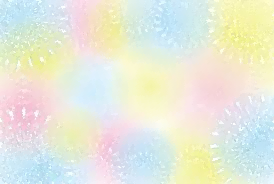 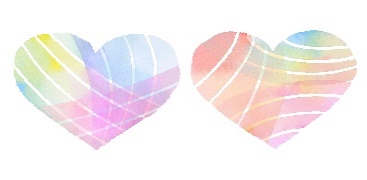 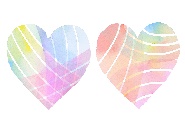 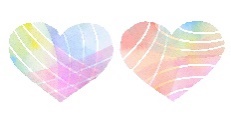 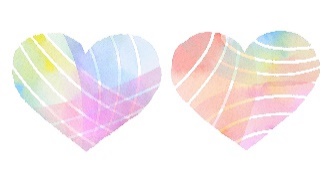 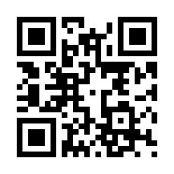 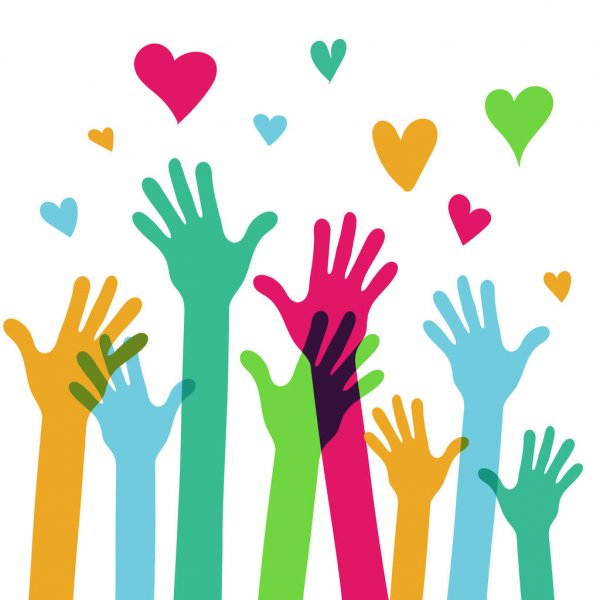 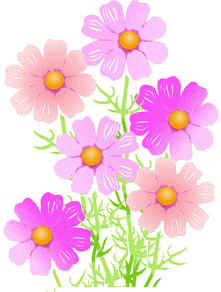 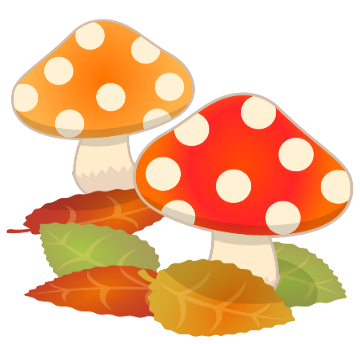 ボランティアを始めてみたい方、新しいボランティアに挑戦してみたい方、ぜひご参加下さい。参加ご希望の方は、事前説明会にお越し下さい。◆ボランティア体験プログラムには事前説明会への参加が必須です。◆受け入れ時間内での時間調整などがあれば、ご相談下さい。◆新型コロナウイルス感染症の影響により予定が中止となる場合がございます。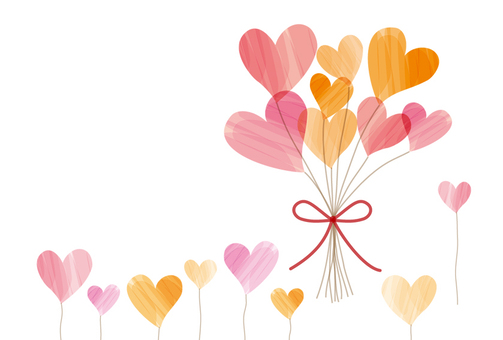 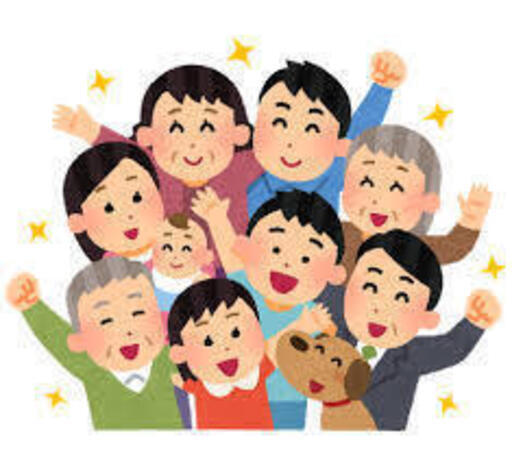 施設・団体名日時場所募集対象者活動内容1あおぞら保育園10月18日～１１月30日月・火・水・木・金（祝日を除く）9：00～16：00あおぞら保育園高校生・大学生・専門学生・社会人（子供が好きな方）　計2名/日園児と一緒に遊んだり、お世話を体験していただきます。事前説明とは別に注意点についてオリエンテーションを事前に受けていただきます。2ベビーハウス社協（保育園）１１月６日～１１月27日毎週土曜日のみ９：００～12：00ベビーハウス社協大学生・専門学生（保育に興味のある方）　各土曜日1名園内で子供たちと触れ合うボランティア活動をお願いします。事前説明とは別に注意点についてオリエンテーションを事前に受けていただきます。3ボランティアグループカトレア１１月2日（火）10：00～12：00羽曳野市役所別館2階ボランティアセンター高校生・大学生・専門学生・社会人・その他活動に興味のある方牛乳パックを回収し、リサイクルできるようにパックを開いてきれいにするボランティア活動に参加いただきます。また、当日は牛乳パックを使用したクラフト体験もできます。